Notices ContinuedCAP (Christians Against Poverty) Mission update from Rob Pudney - Hi everyone, as the Crawley Debt Centre approaches its sixth year anniversary of opening in March, I believe we are going to be facing a huge influx of people needing help with their debts in the coming months. As we enter a new lockdown, it makes it even more difficult to come alongside people and help them, but what we can continue to do is give them 'Hope' that there is a way out of their situation, and serve them without judgement, just as Jesus taught us. We should also give thanks that over 70 people have gone debt free since we opened, however the Crawley centre continues to be one of the busiest in the South East and people do need help. Your continued prayers would be great, and if you feel you can help financially then we are asking people to become a local 'Lifeline' and give what they can to support the centre on a monthly basis. There will be more opportunities to get involved in the future, and I will let you know in a future update - please contact me for more information or if you can go online, you can download the form from our website crawleycapcentre.org  God Bless, Rob - robertpudney@capuk.org or Tel: 07895 552127 (I volunteer on a Weds but will get back to you as soon as I can).  Bringing good news, hope and freedom to those in debt. Serving the community in the Crawley area.Prayer Ministry:  We are no longer offering prayer ministry via Zoom on Sundays, but prayer requests can still be sent via the parish website.  If you are unable to access this, please telephone the Parish Office and leave your prayers on the answerphone, they will then be passed on to the Pastoral Team.Collect for this Sunday:Almighty God, whose Son revealed in signs and miracles the wonder of your saving presence: renew your people with your heavenly grace, and in all our weakness sustain us by your mighty power; through Jesus Christ your Son our Lord, who is alive and reigns with you, in the unity of the Holy Spirit, one God, now and for ever.  Amen.Readings for this Sunday First Reading:    Genesis 14:17-20Second Reading: Revelation 19:6-10
Gospel: John 2:1-11See www.ifieldparish.org for service times, The Buzz, current service sheets, Church groups and eventsWELCOME TO ST MARGARET’S CHURCH, IFIELD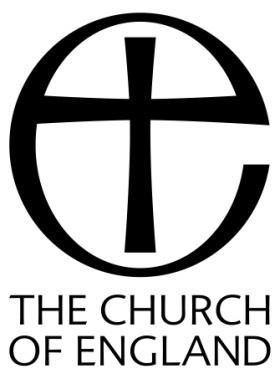 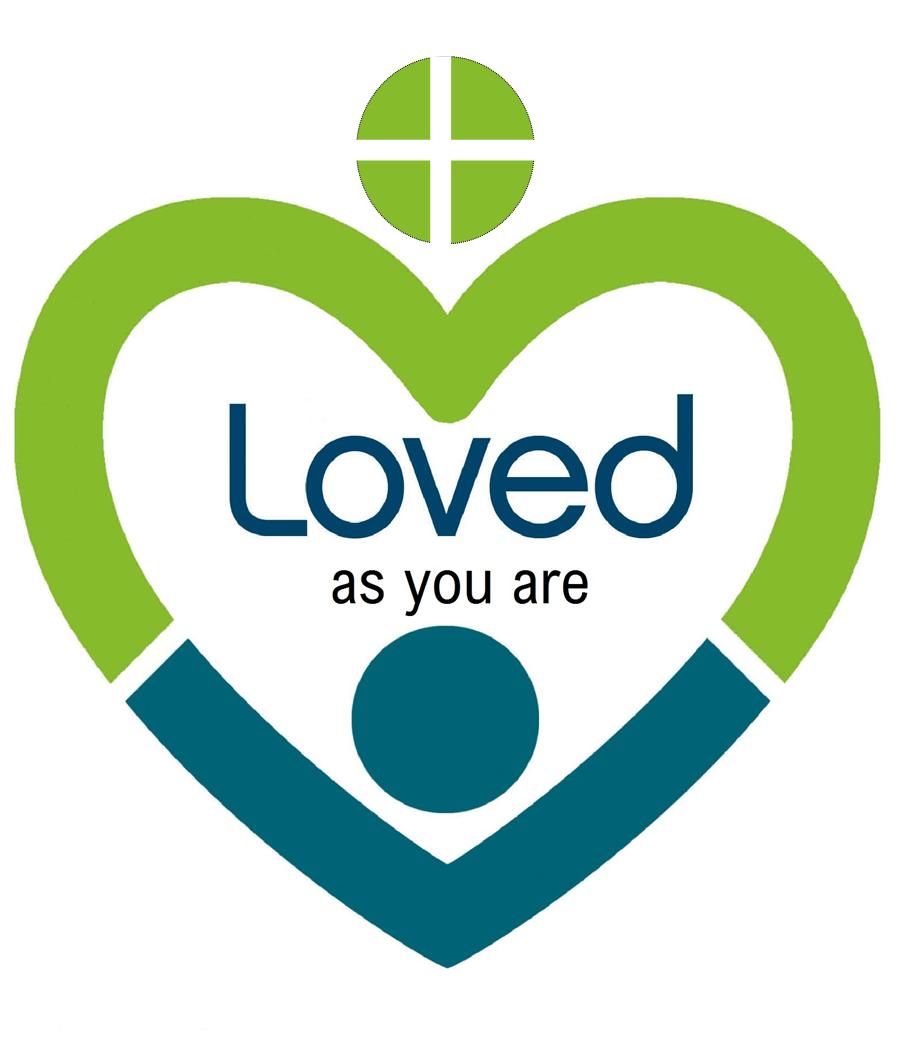 Please join us
Here at St. Margaret’s we are delighted to open
our church again daily from 8:30 am till 6 pm to
enable people to use this building individually for
private prayer.Although this building has been shut, the ‘church'
has remained open and active, working to serve
our community and continuing to gather online.Please do look at our website
www.ifieldparish.org
or our group
St Margaret’s Church, Ifield
for more details of our online services, how to
join them, and discover how the church is active
and at work proclaiming in this community, that
in Jesus you are “Loved as you are”.24th January 2021				Third Sunday of Epiphany 	Prayers for use during week Almighty God today finds us in the midst of the Week of Prayer for Christian unity; help us to listen to your voice still calling us to unity in our diversity. We pray for church leaders everywhere that they may work together and promote unity among ChristiansLord, you made us to be one body and of one spirit, and so we pray that we might establish friendly relationships among Jews, Christians and Muslims, and tear down the walls of indifference and hatred making our unity visible and bringing healing to the worldCreator God, we pray for all who work for justice and solidarity, and for all world leaders that they will continue to seek for an end to the suffering caused by war and violence, injustice and inequality, disease and prejudice, poverty and hopelessness and bring healing to the world.  We pray especially for the Holy Land and Peace for the Holy city of Jerusalem.Generous God, as we remember the presence of your son Jesus Christ at the Wedding at Cana we pray for all we know who are preparing for marriage and those who are beginning their married life together and at this time for those who have had to put their marriage plans on hold because of the pandemic. May they experience the love of God, the support of family and friends.  We also pray for any we know amongst our families and friends who are experiencing marital problems that they may find a way forward through their present difficulties.Merciful God, we raise before you this morning those who are sick, sad or lonely and those who are brave and patient when things are going wrong. We pray that they may be aware of your comforting presence and know that in your hands they are safe and loved.  We especially pray for those whose names appear here on this news sheet.Father God, we pray for those who have departed this life and ask you, through your loving kindness, to have mercy on their souls. Be with the bereaved in their loneliness and give them the faith to look beyond their present troubles to your Son Jesus Christ who died and rose again and who lives forevermore. We pray for those whose names appear on this news sheet and for those whose anniversaries of death occur at this time.Faithful God, as we prepare for the week ahead help us to remember that we are sisters and brothers in Christ. Help us overcome our conflicts, our divisions and our self-seeking, and to be united to one another by the power the Holy Spirit. Amen NOTICESPlease join us from 10:50 am on Zoom.  It will be recorded to put online after the service.  Coffee and chat afterwards.This link will be the same for every service.Information to Join the Zoom Meeting: https://us02web.zoom.us/j/84756879520?pwd=Nk1IZEJCTk1xUXpnZ25aM2t4a0g0UT09Meeting ID: 847 5687 9520Passcode: 990598Telephone Dial in numbers (use the same Meeting ID and Passcode as above when prompted on the phone);        +44 131 460 1196 United Kingdom        +44 203 051 2874 United Kingdom        +44 203 481 5237 United Kingdom        +44 203 481 5240 United Kingdom        +44 203 901 7895 United KingdomZoom Coffee morning on Wednesdays: St. Margaret’s Zoom Wednesday Coffee MorningTime: This is a recurring meeting every Wednesday from 10.30 - 11.15 amTo join the Zoom Meeting by computer, tablet or smartphone, click on the link belowhttps://us02web.zoom.us/j/84151360511?pwd=VWNoNHd6RlVzNnhBVGpEclNVaE5IUT09Meeting ID: 841 5136 0511Passcode: 463277One tap mobile+442039017895,,84151360511#,,,,*463277# United Kingdom+441314601196,,84151360511#,,,,*463277# United KingdomTo dial in by telephone, call one of the numbers below and follow the prompts        0203 901 7895         0131 460 1196         0203 051 2874         0203 481 5237         0203 481 5240 Meeting ID: 841 5136 0511Passcode: 463277Services next Sunday:   Presentation of ChristSaid Eucharist Service (11 am) via Zoom and on Facebook and the parish website www.ifieldparish.orgFor our prayers The Parish:The Sick:        The Departed:                                                                                Year’s mind:Rokewood Drive, Rugwick Road, Rusper Road and Ruspers Keep, Poles Lane, Poplar Close and Prestwood ClosePatients of Langley Green Hospital and                                                                                                                                                                                                                                                                                                                                                                                                                                                                                                                                                                                                                                                                                                                                                                                                                                                                                                                                                                                                                                                                                                                                                                                                                                                                                                                                                                William MacKeen, Rose Scarborough, Myra Tyson, Arthur and Doris Pattenden, Bertie, Graham, Angela, Bill, Colin, Sharon, Alison Tucknott, Margaret Fairbrother and Ron BinmoreJohn TalbotEdward Ball, Gisela Lawrence, Gladys Buck, Helen Severn, Elizabeth Wall, Ernest Starmer, Alice Charman, Norah Starmer, Kathleen Norris, George Newbury, Lesley Jones and Kathleen Lillywhite